APPLICATION FOR EMPLOYMENT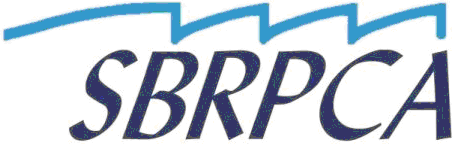 SOUTH BAY REGIONAL PUBLIC COMMUNICATIONS AUTHORITY4440 West Broadway, Hawthorne, California 90250Telephone (310) 973-1802 Fax (310) 978-0892 www.RCC911.org An Equal Opportunity EmployerIMPORTANT INSTRUCTIONS:Please type  Answer all questions completely and accuratelyIncorrect or false statements are cause for rejection or dismissalIMPORTANT INSTRUCTIONS:Please type  Answer all questions completely and accuratelyIncorrect or false statements are cause for rejection or dismissalIMPORTANT INSTRUCTIONS:Please type  Answer all questions completely and accuratelyIncorrect or false statements are cause for rejection or dismissalIMPORTANT INSTRUCTIONS:Please type  Answer all questions completely and accuratelyIncorrect or false statements are cause for rejection or dismissalIMPORTANT INSTRUCTIONS:Please type  Answer all questions completely and accuratelyIncorrect or false statements are cause for rejection or dismissalIMPORTANT INSTRUCTIONS:Please type  Answer all questions completely and accuratelyIncorrect or false statements are cause for rejection or dismissalFor office use only:For office use only:For office use only:For office use only:Application for (Please enter exact position title)        	GENERAL INFORMATIONApplication for (Please enter exact position title)        	GENERAL INFORMATIONApplication for (Please enter exact position title)        	GENERAL INFORMATIONApplication for (Please enter exact position title)        	GENERAL INFORMATIONApplication for (Please enter exact position title)        	GENERAL INFORMATIONApplication for (Please enter exact position title)        	GENERAL INFORMATIONApplication for (Please enter exact position title)        	GENERAL INFORMATIONApplication for (Please enter exact position title)        	GENERAL INFORMATIONApplication for (Please enter exact position title)        	GENERAL INFORMATIONApplication for (Please enter exact position title)        	GENERAL INFORMATIONName (Last)(First)(First)(First)(First)(First)(Middle Initial)(Middle Initial)Home Telephone Home Telephone Address (Mailing Address)(City)(City)(City)(State)(State)(Zip)(Zip)Mobile TelephoneMobile TelephoneE-Mail AddressE-Mail AddressE-Mail AddressE-Mail AddressE-Mail AddressE-Mail AddressE-Mail AddressE-Mail AddressE-Mail AddressE-Mail AddressDo you have a valid California Driver’s License?  Yes  No Number Who referred you to SBRPCA?      Do you have a valid California Driver’s License?  Yes  No Number Who referred you to SBRPCA?      Do you have a valid California Driver’s License?  Yes  No Number Who referred you to SBRPCA?      Do you have a valid California Driver’s License?  Yes  No Number Who referred you to SBRPCA?      Do you have a valid California Driver’s License?  Yes  No Number Who referred you to SBRPCA?      Do you have a valid California Driver’s License?  Yes  No Number Who referred you to SBRPCA?      Do you have a valid California Driver’s License?  Yes  No Number Who referred you to SBRPCA?      Do you have a valid California Driver’s License?  Yes  No Number Who referred you to SBRPCA?      Do you have a valid California Driver’s License?  Yes  No Number Who referred you to SBRPCA?      Do you have a valid California Driver’s License?  Yes  No Number Who referred you to SBRPCA?      Do you have a valid California Driver’s License?  Yes  No Number Who referred you to SBRPCA?      Do you have a valid California Driver’s License?  Yes  No Number Who referred you to SBRPCA?      Do you have a valid California Driver’s License?  Yes  No Number Who referred you to SBRPCA?      Do you have a valid California Driver’s License?  Yes  No Number Who referred you to SBRPCA?      Are you available to work shift work or weekends?  Yes  NoAre you available to work overtime?  Yes  NoCan you provide a birth certificate or other proof of US Citizenship or proof of permanent resident status?  Yes  NoHave you ever worked for SBRPCA?  Yes  NoDo you have relatives working for SBRPCA?  Yes  NoWere you ever discharged, rejected during probation, or have you ever resigned under pressure or unfavorable circumstances from any employment?  Yes  NoIf yes, explain      	Have you ever been convicted by any court of any offense?  Yes  NoHas your driver’s license ever been suspended or revoked?  Yes  NoIf your answer for Questions A or B was Yes, please list all offenses below. Include date, location, nature and disposition for each. Use additional sheets if necessary. Are you available to work shift work or weekends?  Yes  NoAre you available to work overtime?  Yes  NoCan you provide a birth certificate or other proof of US Citizenship or proof of permanent resident status?  Yes  NoHave you ever worked for SBRPCA?  Yes  NoDo you have relatives working for SBRPCA?  Yes  NoWere you ever discharged, rejected during probation, or have you ever resigned under pressure or unfavorable circumstances from any employment?  Yes  NoIf yes, explain      	Have you ever been convicted by any court of any offense?  Yes  NoHas your driver’s license ever been suspended or revoked?  Yes  NoIf your answer for Questions A or B was Yes, please list all offenses below. Include date, location, nature and disposition for each. Use additional sheets if necessary. Are you available to work shift work or weekends?  Yes  NoAre you available to work overtime?  Yes  NoCan you provide a birth certificate or other proof of US Citizenship or proof of permanent resident status?  Yes  NoHave you ever worked for SBRPCA?  Yes  NoDo you have relatives working for SBRPCA?  Yes  NoWere you ever discharged, rejected during probation, or have you ever resigned under pressure or unfavorable circumstances from any employment?  Yes  NoIf yes, explain      	Have you ever been convicted by any court of any offense?  Yes  NoHas your driver’s license ever been suspended or revoked?  Yes  NoIf your answer for Questions A or B was Yes, please list all offenses below. Include date, location, nature and disposition for each. Use additional sheets if necessary. Are you available to work shift work or weekends?  Yes  NoAre you available to work overtime?  Yes  NoCan you provide a birth certificate or other proof of US Citizenship or proof of permanent resident status?  Yes  NoHave you ever worked for SBRPCA?  Yes  NoDo you have relatives working for SBRPCA?  Yes  NoWere you ever discharged, rejected during probation, or have you ever resigned under pressure or unfavorable circumstances from any employment?  Yes  NoIf yes, explain      	Have you ever been convicted by any court of any offense?  Yes  NoHas your driver’s license ever been suspended or revoked?  Yes  NoIf your answer for Questions A or B was Yes, please list all offenses below. Include date, location, nature and disposition for each. Use additional sheets if necessary. Are you available to work shift work or weekends?  Yes  NoAre you available to work overtime?  Yes  NoCan you provide a birth certificate or other proof of US Citizenship or proof of permanent resident status?  Yes  NoHave you ever worked for SBRPCA?  Yes  NoDo you have relatives working for SBRPCA?  Yes  NoWere you ever discharged, rejected during probation, or have you ever resigned under pressure or unfavorable circumstances from any employment?  Yes  NoIf yes, explain      	Have you ever been convicted by any court of any offense?  Yes  NoHas your driver’s license ever been suspended or revoked?  Yes  NoIf your answer for Questions A or B was Yes, please list all offenses below. Include date, location, nature and disposition for each. Use additional sheets if necessary. Are you available to work shift work or weekends?  Yes  NoAre you available to work overtime?  Yes  NoCan you provide a birth certificate or other proof of US Citizenship or proof of permanent resident status?  Yes  NoHave you ever worked for SBRPCA?  Yes  NoDo you have relatives working for SBRPCA?  Yes  NoWere you ever discharged, rejected during probation, or have you ever resigned under pressure or unfavorable circumstances from any employment?  Yes  NoIf yes, explain      	Have you ever been convicted by any court of any offense?  Yes  NoHas your driver’s license ever been suspended or revoked?  Yes  NoIf your answer for Questions A or B was Yes, please list all offenses below. Include date, location, nature and disposition for each. Use additional sheets if necessary. Are you available to work shift work or weekends?  Yes  NoAre you available to work overtime?  Yes  NoCan you provide a birth certificate or other proof of US Citizenship or proof of permanent resident status?  Yes  NoHave you ever worked for SBRPCA?  Yes  NoDo you have relatives working for SBRPCA?  Yes  NoWere you ever discharged, rejected during probation, or have you ever resigned under pressure or unfavorable circumstances from any employment?  Yes  NoIf yes, explain      	Have you ever been convicted by any court of any offense?  Yes  NoHas your driver’s license ever been suspended or revoked?  Yes  NoIf your answer for Questions A or B was Yes, please list all offenses below. Include date, location, nature and disposition for each. Use additional sheets if necessary. Are you available to work shift work or weekends?  Yes  NoAre you available to work overtime?  Yes  NoCan you provide a birth certificate or other proof of US Citizenship or proof of permanent resident status?  Yes  NoHave you ever worked for SBRPCA?  Yes  NoDo you have relatives working for SBRPCA?  Yes  NoWere you ever discharged, rejected during probation, or have you ever resigned under pressure or unfavorable circumstances from any employment?  Yes  NoIf yes, explain      	Have you ever been convicted by any court of any offense?  Yes  NoHas your driver’s license ever been suspended or revoked?  Yes  NoIf your answer for Questions A or B was Yes, please list all offenses below. Include date, location, nature and disposition for each. Use additional sheets if necessary. Are you available to work shift work or weekends?  Yes  NoAre you available to work overtime?  Yes  NoCan you provide a birth certificate or other proof of US Citizenship or proof of permanent resident status?  Yes  NoHave you ever worked for SBRPCA?  Yes  NoDo you have relatives working for SBRPCA?  Yes  NoWere you ever discharged, rejected during probation, or have you ever resigned under pressure or unfavorable circumstances from any employment?  Yes  NoIf yes, explain      	Have you ever been convicted by any court of any offense?  Yes  NoHas your driver’s license ever been suspended or revoked?  Yes  NoIf your answer for Questions A or B was Yes, please list all offenses below. Include date, location, nature and disposition for each. Use additional sheets if necessary. Are you available to work shift work or weekends?  Yes  NoAre you available to work overtime?  Yes  NoCan you provide a birth certificate or other proof of US Citizenship or proof of permanent resident status?  Yes  NoHave you ever worked for SBRPCA?  Yes  NoDo you have relatives working for SBRPCA?  Yes  NoWere you ever discharged, rejected during probation, or have you ever resigned under pressure or unfavorable circumstances from any employment?  Yes  NoIf yes, explain      	Have you ever been convicted by any court of any offense?  Yes  NoHas your driver’s license ever been suspended or revoked?  Yes  NoIf your answer for Questions A or B was Yes, please list all offenses below. Include date, location, nature and disposition for each. Use additional sheets if necessary. EDUCATIONDid you graduate high school?  Yes  No If not have you passed the G.E.D test?  Yes  NoName and location of High School        Date Completed       Name and Location of Colleges                                                               Years/Credits                                                                   Degree oror Trade Schools Attended                                      Dates Attended       Completed          Major Area of Study                     Diploma DateEDUCATIONDid you graduate high school?  Yes  No If not have you passed the G.E.D test?  Yes  NoName and location of High School        Date Completed       Name and Location of Colleges                                                               Years/Credits                                                                   Degree oror Trade Schools Attended                                      Dates Attended       Completed          Major Area of Study                     Diploma DateEDUCATIONDid you graduate high school?  Yes  No If not have you passed the G.E.D test?  Yes  NoName and location of High School        Date Completed       Name and Location of Colleges                                                               Years/Credits                                                                   Degree oror Trade Schools Attended                                      Dates Attended       Completed          Major Area of Study                     Diploma DateEDUCATIONDid you graduate high school?  Yes  No If not have you passed the G.E.D test?  Yes  NoName and location of High School        Date Completed       Name and Location of Colleges                                                               Years/Credits                                                                   Degree oror Trade Schools Attended                                      Dates Attended       Completed          Major Area of Study                     Diploma DateEDUCATIONDid you graduate high school?  Yes  No If not have you passed the G.E.D test?  Yes  NoName and location of High School        Date Completed       Name and Location of Colleges                                                               Years/Credits                                                                   Degree oror Trade Schools Attended                                      Dates Attended       Completed          Major Area of Study                     Diploma DateEDUCATIONDid you graduate high school?  Yes  No If not have you passed the G.E.D test?  Yes  NoName and location of High School        Date Completed       Name and Location of Colleges                                                               Years/Credits                                                                   Degree oror Trade Schools Attended                                      Dates Attended       Completed          Major Area of Study                     Diploma DateEDUCATIONDid you graduate high school?  Yes  No If not have you passed the G.E.D test?  Yes  NoName and location of High School        Date Completed       Name and Location of Colleges                                                               Years/Credits                                                                   Degree oror Trade Schools Attended                                      Dates Attended       Completed          Major Area of Study                     Diploma DateEDUCATIONDid you graduate high school?  Yes  No If not have you passed the G.E.D test?  Yes  NoName and location of High School        Date Completed       Name and Location of Colleges                                                               Years/Credits                                                                   Degree oror Trade Schools Attended                                      Dates Attended       Completed          Major Area of Study                     Diploma DateEDUCATIONDid you graduate high school?  Yes  No If not have you passed the G.E.D test?  Yes  NoName and location of High School        Date Completed       Name and Location of Colleges                                                               Years/Credits                                                                   Degree oror Trade Schools Attended                                      Dates Attended       Completed          Major Area of Study                     Diploma DateEDUCATIONDid you graduate high school?  Yes  No If not have you passed the G.E.D test?  Yes  NoName and location of High School        Date Completed       Name and Location of Colleges                                                               Years/Credits                                                                   Degree oror Trade Schools Attended                                      Dates Attended       Completed          Major Area of Study                     Diploma DateEXPERIENCEBegin with your most recent experience. List all experience in the last ten years, including U.S. Military Service and periods of unemployment. Give details on the experience, which you believe meets the entrance requirements for this position. Go back more than ten years if necessary. List any volunteer experience, which you feel helps you meet the requirements of the job for which you are applying. Show actual time (number of hours/days, number hours/weeks) spent in such experience with “Volunteer” in the space following salary.Additional information you consider pertinent to the job applied for      Can we contact your present employer?  Yes  NoI hereby certify that all statements made in this application are true and complete to the best of my knowledge and belief. I authorize SBRPCA to investigate my qualifications, employment record or character through inquiries to any source mentioned in this application, unless otherwise stated in this application, and I understand and agree that any misstatements or omissions of material fact herein may cause forfeiture on my part of all rights to employment with SBRPCAAppointment to any position is subject to your meeting all of the medical and security requirements of this agency. You will not be entitled to any compensation if you do not meet these requirements. Signature                                                                                                          Date